Does Your Chewing Gum Lose Its Flavour (On the Bedpost Overnight?)Lonnie Donegan 1959or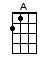 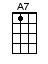 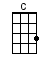 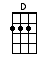 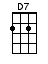 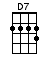 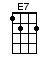 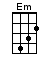 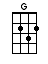 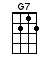 INTRO:  / 1 2 / 1 2 / [G] / [G] Oh [G] me oh [D] my oh [G] you, what-[G]ever [D] shall I [G] do[C] Halle-[G]lujah, the [G] question [D] is pe-[G]culiarI’d [G] give a [D] lot of [G] dough, if [G] only [D] I could [G] knowThe [A] answer to my [A7] question, is it [A7] yes or is it [D] no?Does your [G] chewing gum lose its flavour on the [D] bedpost overnight?If your [D] mother says don’t [D7] chew it, do you [G] swallow it in [G7] spite?Can you [C] catch it on your [D] tonsils, can you [Em] heave it left and [C] right?Does your [G] chewing gum lose its [E7] flavour on the [A7] bedpost [D] over-[G]night?One [G] night old [D] Granny [G] Stead, stuck [G] gum all [D] round her [G] bed[C] Elastic [G] rollers, all that [G] chewing [D] without [G] molarsA [G] prowler [D] in the [G] night, got [G] stuck on [D] Gran’s bed [G] right?Old [A] Granny leapt up [A7] in the air, shouting [A7] out “Tonights the night!”Does your [G] chewing gum lose its sticky on the [D] bedpost overnight?Does it [D] go all hard [D7] fall on the floor and [G] look a nasty [G7] sight?Can you [C] bend it like a [D] fish hook, just in [Em] case you get a [C] bite?Does your [G] chewing gum lose its [E7] flavour on the [A7] bedpost [D] over-[G]night?< OPTIONAL SPOKEN SECTION – keep strumming on [G] >Hey, hey, stop, here, hang on, now listen: is a gold tooth a flash in the pan?Is a gold tooth…Will you play your bass!Well now hang on, listen, hang on, I wanna know:If I crossed a kangaroo with a turkey, would I stuff it from the outside?I’ll stuff you from the outside – PLAY YOUR BASS!Now listen, hey (oh he’s back, he’s back) no, well look:If Tutankhamen got sick, would I call his mummy?You better call your mommy if you play any more of that rubbish – go onplay outThe [G] convict [D] out on [G] bail, said [G] put me [D] back in [G] jail[C] Who rang the [G] knocker, he must be [D] off his [G] rockerThen [G] back in [D] his old [G] cell, the [G] reason [D] he did [G] tellHis [A] gum was stuck a-[A7]bove his bed and his false teeth as wellDoes your [G] chewing gum have more uses than it [D] says upon the pack?Can you [D] stretch it out much [D7] further than the [G] man upon the [G7] rack?Can you [C] lend it to your [D] brother, and ex-[Em]pect to get it [C] back?Does your [G] chewing gum lose its [E7] flavourWhen your [A7] lips re-[D]fuse to [G] smack?When [G] on our [D] honey-[G]moon, in [G] our [D] hotel [G] room[C] It was [G] heaven, we slept ‘til [D] half e-[G]levenI found a [G] waiter [D] next to [G] me, he was em-[G]barrassed [D] as could [G] beHe said [A] “I’ve been stuck to your bedpost, it’s your early morning tea”Does your [G] chewing gum lose its flavour on the [D] bedpost overnight?If your [D] mother says don’t [D7] chew it, do you [G] swallow it in [G7] spite?Can you [C] catch it on your [D] tonsils, can you [Em] heave it left and [C] right?Does your [G] chewing gum lose its [E7] flavour on the [A7] bedpost [D] over-[G]night?On the [A] bed-[A]post [D] o-[D]ver-[G]night! [G] / [G] / [G] [D] [G]orwww.bytownukulele.ca